1 встречаВЗАИМОДЕЙСТВИЕ ВОСПИТАТЕЛЯ ЛОГОПЕДИЧЕСКОЙ ГРУППЫ И ЛОГОПЕДА ПО ЗАКРЕПЛЕНИЮ РЕЧЕВЫХ УМЕНИЙ «Речь – это канал развития интеллекта…Чем раньше будет усвоен язык, тем легчеИ полнее будут усваиваться знания» Человек всю жизнь совершенствует свою речь, овладевая богатствами языка. Каждый возрастной этап вносит что-то новое в его речевое развитие. Успех формирования правильной речи у дошкольников с нарушениями речи во много зависит от того, насколько продуктивно будет осуществляться процесс закрепления речевых навыков и умений, полученных детьми на логопедических занятиях.25 октября 2017 г. в МКДОУ д/с № 472 состоялся практический семинар для воспитателей логопедических групп ДОО по теме «Взаимодействие воспитателя логопедической группы и логопеда по закреплению речевых умений».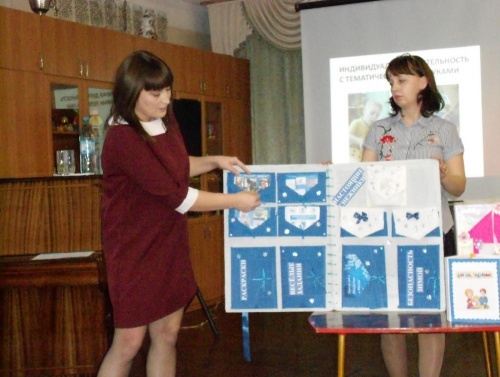 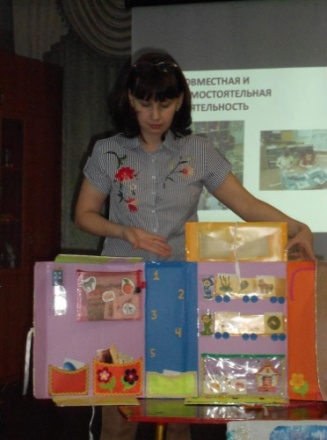 Использование технологии ЛЭПБУКА в коррекционной работе учителя-логопеда и воспитателей представили педагоги МКДОУ д/с № 472 Шамарина Т.В., Зиборова А.Ш., Подморина М.С. и  Дуганова М.В. Об использовании логопедических дорожек при дифференциации звуков рассказала и представила дидактический материал воспитатель МАДОУ д/с № 369 Алексеенко О.Ю. 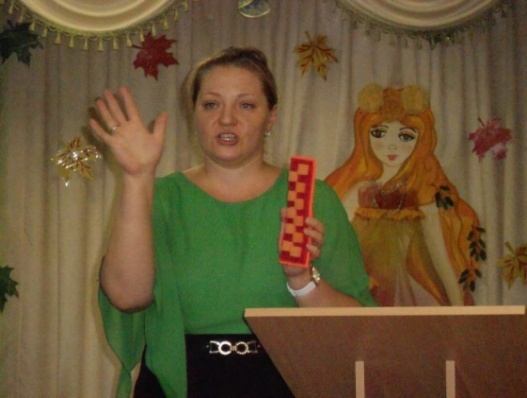 Развитие мелкой моторики с использованием нетрадиционного оборудования и автоматизацию звуков у детей старшего дошкольного возраста через нетрадиционные формы и методы работы представили воспитатели МАДОУ д/с № 369 Чебакова О.А. и Юрина Е.В. 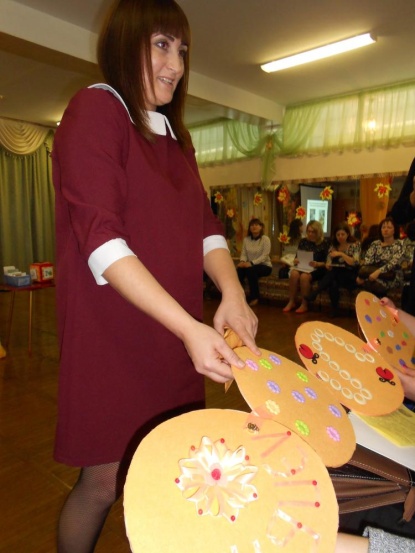 Мастер-класс по использованию в коррекционной деятельности многофункционального игрового пособия «Речевой куб»  был проведен учителем-логопедом МКДОУ д/с № 472 Агаповой А.Н. Большое внимание было уделено здоровье сберегающим технологиям в коррекционной работе учителя логопеда и воспитателя. О проблеме сохранения и укрепления здоровья детей рассказали Истомина Н.А. и Карасева Е.М., педагоги МКДОУ д/с № 472. Здоровьесберегающие технологии в деятельности специалистов, работающих с детьми с нарушениями речи, имеющих разный уровень педагогического мастерства, принадлежат к числу эффективных средств коррекции, не требующих особых усилий, при этом оптимизируют процесс коррекции речи детей-логопатов и способствуют оздоровлению их организма. При использовании оздоровительных технологий в игровом варианте обучение и оздоровление происходят с лёгкостью, упражнения и оздоровительные техники остаются в памяти ребёнка надолго.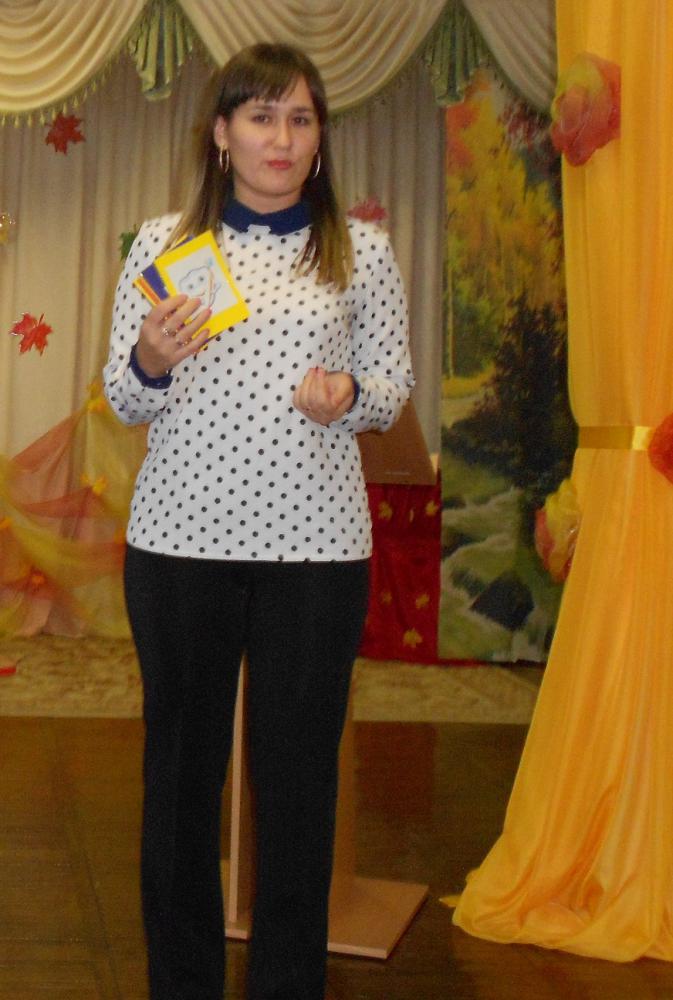 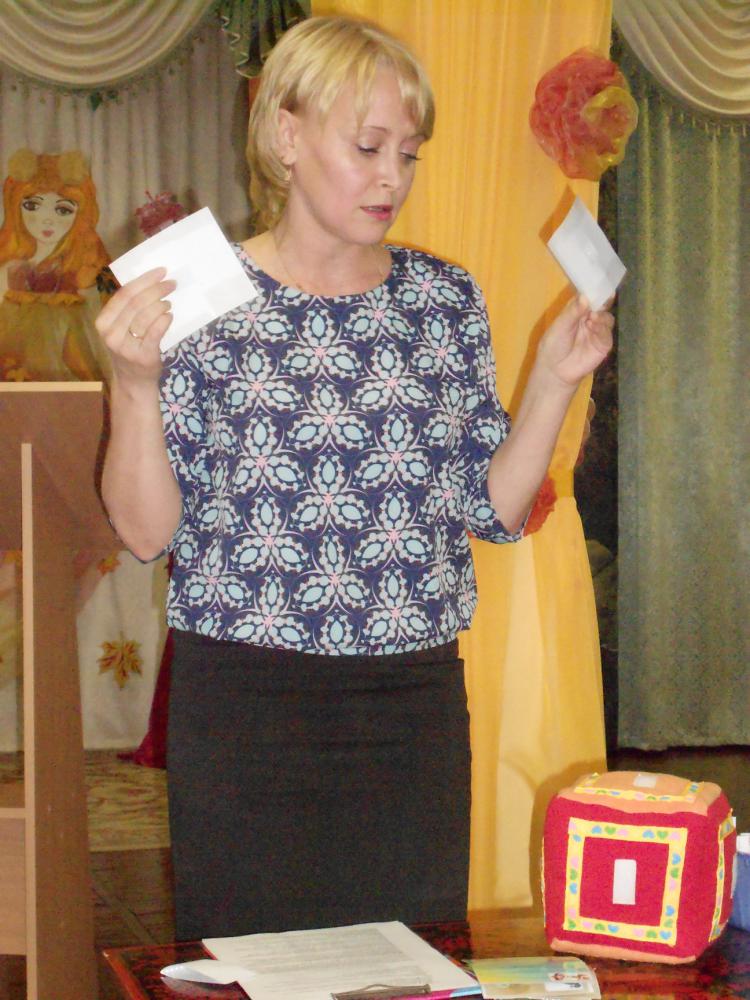 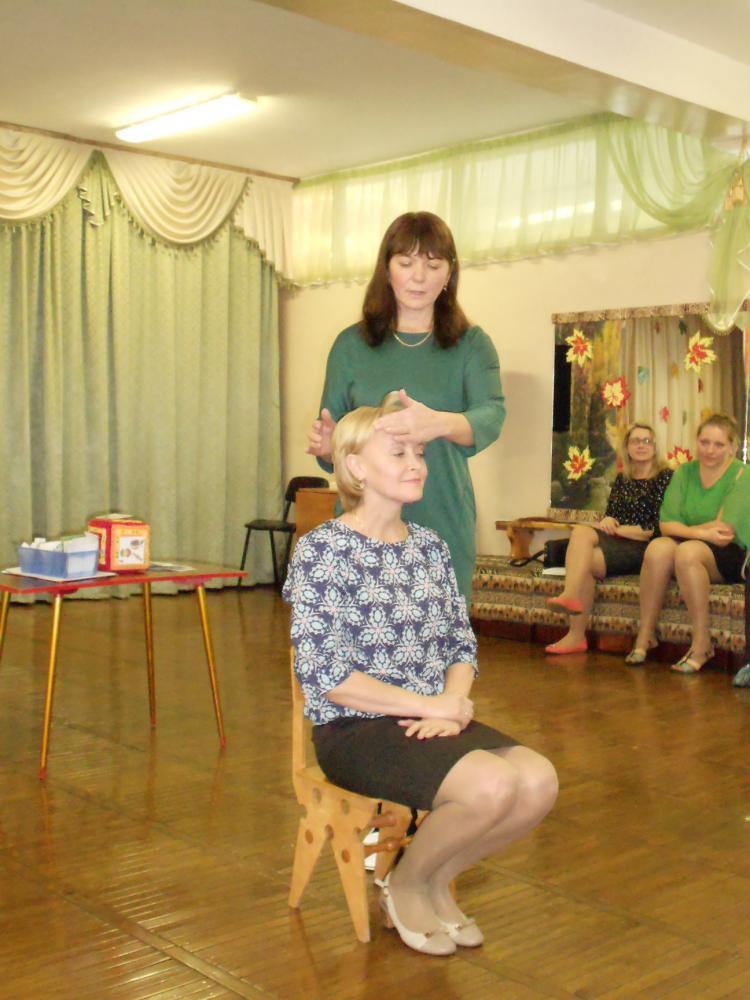 2 ВСТРЕЧАИННОВАЦИОННЫЕ ФОРМЫ РАБОТЫ ПО РАЗВИТИЮ СПОСОБНОСТЕЙ У ДЕТЕЙ С ОВЗДети с ОВЗ так же, как и здоровые дети, обладают талантами, способностями, одаренностью, только для развития способностей таким детям требуется специальная помощь и поддержка.   6 декабря 2017 г. в МКДОУ д/с № 441 состоялось районное методическое объединение воспитателей логопедических групп ДОО по теме «Инновационные формы работы по развитию способностей и творческого потенциала детей с ОВЗ в соответствии с ФГОС ДО». Модератором выступила руководитель РМО старший воспитатель МКДОУ д/с № 432 Палехина С.М. Опыт работы по коррекционному направлению с детьми с ОВЗ представила учитель-логопед МКДОУ д/с № 441 Шевченко Е.Н. О нетрадиционных методах работы воспитателя логопедической группы в режимных моментах, а также интересной работе с календарем природы рассказала Горохова С. А., воспитатель МАДОУ д/с № 369. Щербакова С. Л., воспитатель МКДОУ № 481 рассказала об организации игровой деятельности старших дошкольников с ТНР. Опыт работы по художественно-творческому направлению представила Головко О. Г., воспитатель МКДОУ № 481. В заключение мероприятия методист МКУДПО «ГЦРО» Климова Л.Ю. отметила, что творческая деятельность имеет серьезное значение в жизни детей с ограниченными возможностями здоровья. В процессе творческой деятельности у ребенка с ограниченными возможностями здоровья усиливается ощущение собственной личностной ценности, активно строятся индивидуальные социальные контакты, возникает чувство внутреннего контроля и порядка. Кроме этого, творчество помогает справиться с внутренними трудностями, негативными переживаниями, которые кажутся непреодолимыми для ребенка. Всем выступающим были вручены свидетельства за представление опыта профессиональной деятельности.3 ВСТРЕЧАОРГАНИЗАЦИЯ РАБОТЫ С ДЕТЬМИ С ТЯЖЕЛЫМ НАРУШЕНИЕМ РЕЧИ    7 февраля 2018 г. в МКДОУ д/с № 480 состоялся семинар-практикум в рамках районного методического объединения воспитателей логопедических групп ДОО.  Тема данной встречи  «Организация работы с детьми, имеющими тяжелые нарушения речи при взаимодействии всех участников коррекционно-образовательного процесса».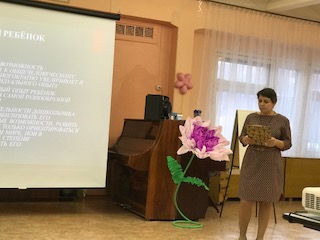 Педагоги дошкольного учреждения № 480: Коровкина С.А., учитель-логопед, воспитатели  Митряшкина Е.В., Попова Т.В., Чернышук С.А. и Дроздова И.Н.  поделились опытом работы в образовательной области «социально-коммуникативное развитие». Специалисты рассказали о путях реализации этой области, об основных формах и видах деятельности и какие игровые ситуации они используют в работе. Игровые обучающие ситуации - одна из форм совместной деятельности взрослых и детей. Слушателям были предложены обыграть игровые ситуации.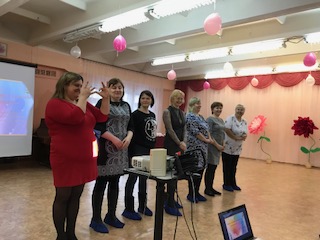 О. А. Смакотина, учитель-логопед МКДОУ д/с № 293, познакомила коллег с современными подходами к коррекционно-логопедической работе. Она рассказала о том, как удержать внимание ребенка, сделать процесс запоминания простым и непринуждённым, помочь верно, выстроить предложение через метод символов МНЕМОТЕХНИКА. Ею были предложены несколько вариантов схем разных авторов.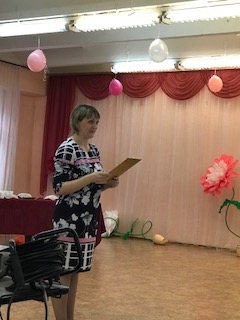 Учитель-логопед Капищенко Т.С. рассказала, как она использует технику Друдлы в своей работе для развития связной речи дошкольников. Друдлы – это не законченная картинка, которую нужно додумать или дорисовать. Каждая картинка является маленькой игрой, в которой вам надо придумать, что изображено на картинке. Татьяна Сергеевна провела с педагогами мастер-класс; показала, как можно использовать методдля снятия стресса и приятного времяпрепровождения – помогают переключиться и развеяться;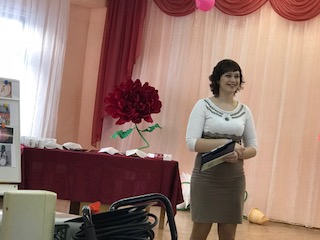 в тестировании и исследовании познавательных способностей человека;для осознанного развития творческих способностей, креативности, гибкости мышления и умения подойти к ситуации с разных сторон — пригодится как в бизнесе, так и в «делах житейских»;для расширения кругозора у детей.Друдлы обладают удивительной способностью расширять сознание и воображение.4 ВСТРЕЧАОРГАНИЗАЦИЯ СОВМЕСТНОЙ ОБРАЗОВАТЕЛЬНОЙ ДЕЯТЕЛЬНОСТИ С ДЕТЬМИ С ОВЗ11 апреля 2018 года в МКДОУ д/с № 432 состоялось районное методическое объединение воспитателей логопедических групп ДОО«Особенности организации совместной образовательной деятельности с детьми ОВЗ». Присутствовало  34 педагога.Современная система российского специального образования определяет приоритетные цели и задачи, решение которых требует построения адекватной системы психолого-педагогического сопровождения воспитание и обучения детей с ограниченными возможностями здоровья.Каждый ребёнок имеет возможность быть готовым к школьному обучению на своём уровне, соответственно своим личностным особенностям.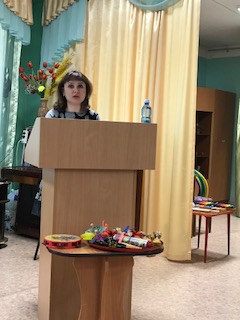 На РМО был представлен опыт организации взаимодействия различных специалистов в условиях ДОО, который преследует цели всестороннего развития и коррекции воспитанника с ОВЗ с учётом индивидуальных и потенциальных возможностей. Это обеспечивает равные возможности для полноценного развития каждого ребёнка в период дошкольного детства, независимо от места жительства, пола, национальности, языка.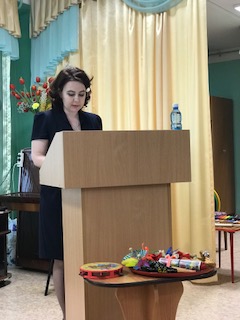 Мартынова Юлия Ивановна, воспитатель МКДОУ д/с № 298, рассказала об особенностях организации работы с детьми ОВЗ, используя метод оригами и дальнейшее использование продуктов детского творчества через создание мультфильмов. «Развитие связной речи детей с ОНР в ходе краеведческой работы» - тема выступления Сафоновой Татьяны Владимировны, воспитателя МКДОУ д/с № 360. Этот опыт  интересен в преддверии празднования 125-летия города. Дуганова Мария Васильевна, учитель-логопед МКДОУ д/с № 472 представила материал из опыта работы «Экскурсии как эффективное средство речевого развития у детей с ОНР».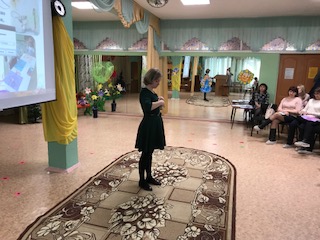 Очень заинтересовало педагогов выступление Носовой К.Н., учителя-логопеда МКДОУ д/с № 84,«Развитие речевой активности через ниткографию у детей с нарушением речи». Ксении Николаевны практически показала, как заучивать и рассказывать чистоговорки, сказки, рассказы, используя данный метод.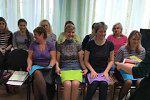 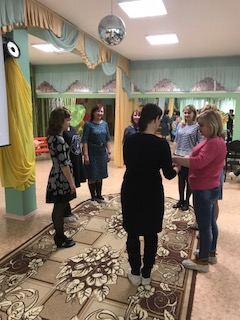 Музыкальный руководитель МКДОУ д/с № 432 Мелкозерова Елена Николаевна провела мастер-класс о проведении в совместной деятельности музыкальных игр и рассказала о специфике музыкальной деятельности с детьми с ОВЗ.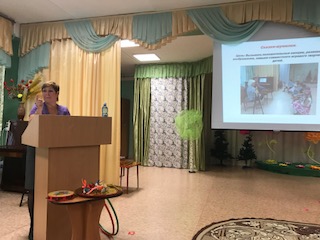 Мир особого ребёнка — он закрыт от глаз чужих. Мир особого ребёнка — допускает лишь своих. Мир особого ребёнка интересен и пуглив. Мир особого ребёнка безобразен и красив. Неуклюж, порою странен, добродушен и открыт. Мир особого ребёнка иногда он нас страшит. Почему он агрессивен? Почему не говорит? Мир особого ребёнка — он закрыт от глаз чужих. Мир особого ребёнка — допускает лишь своих!В целом задачи, поставленные в учебном году, выполнены. Наиболее эффективной формой для освоения практических навыков работы являлись практические семинары и мастер-классы. По статистике педагогический состав омолодился, много педагогов не имеют опыта работы и соответственно квалификационной категории. Поэтому в новом учебном году перед руководителем РМО района будут стоять еще более важные задачи, такие как выявление, внедрение и распространение инициатив, положительных инновационных тенденций, опыта образовательных учреждений педагогических работников, направленных на создание новых образовательных практик, а также будет продолжена работа с педагогами, имеющими высокие результаты в педагогической деятельности.План работы РМО воспитателей логопедических групп на 2017-2018 учебный годПлан работы РМО воспитателей логопедических групп на 2017-2018 учебный годПлан работы РМО воспитателей логопедических групп на 2017-2018 учебный годПлан работы РМО воспитателей логопедических групп на 2017-2018 учебный годДатаДОУВыступающиесентябрь25 октябряМКДОУ д/с № 472«Взаимодействие воспитателя логопедической группы и логопеда по закреплению речевых умений»МАДОУ д/с № 369Алексеенко Ольга Юрьевна, воспитатель логопедической группы«Использование логопедических дорожек при дифференциации звуков»25 октябряМКДОУ д/с № 472«Взаимодействие воспитателя логопедической группы и логопеда по закреплению речевых умений»МАДОУ д/с № 369Чебакова Олеся Александровна, воспитатель логопедической группы«Развитие мелкой моторики с использованием нетрадиционного оборудования»25 октябряМКДОУ д/с № 472«Взаимодействие воспитателя логопедической группы и логопеда по закреплению речевых умений»МАДОУ д/с № 369Юрина Елена Викторовна, воспитатель логопедической группы«Автоматизация звуков у детей старшего дошкольного возраста через нетрадиционные формы и методы работы»25 октябряМКДОУ д/с № 472«Взаимодействие воспитателя логопедической группы и логопеда по закреплению речевых умений»МКДОУ д/с № 472Дуганова Мария Васильевна, учитель-логопед, Шамарина Татьяна Валерьевна, воспитатель первой кв. категории, Зиборова Асия Шамильевна, воспитатель первой кв. категории, Подморина Мария Сергеевна, воспитатель первой кв. категории«Использование технологии ЛЭПБУКА в коррекционной работе учителя логопеда и воспитателей»25 октябряМКДОУ д/с № 472«Взаимодействие воспитателя логопедической группы и логопеда по закреплению речевых умений»МКДОУ д/с № 472Агапова Алена Николаевна, учитель- логопед«Использование в коррекционной деятельности многофункционального игрового пособия «Речевой куб»25 октябряМКДОУ д/с № 472«Взаимодействие воспитателя логопедической группы и логопеда по закреплению речевых умений»МКДОУ д/с № 472Истомина Наталья Александровна, учитель-логопед первой кв. категории, Карасева Елена Михайловна, воспитатель первой кв. категории.«Здоровьесберегающие технологии в коррекционной работе учителя логопеда и воспитателя»ноябрь6 декабряМКДОУ д/с № 441«Инновационные формы работы по развитию способностей и творческого потенциала детей ОВЗ в соответствии с ФГОС ДО»МКДОУ д/с № 441Иванова Наталья Васильевна, учитель-логопед «Использование элементов сказкотерапии в работе с детьми ОВЗ»6 декабряМКДОУ д/с № 441«Инновационные формы работы по развитию способностей и творческого потенциала детей ОВЗ в соответствии с ФГОС ДО»МКДОУ д/с № 481Щербакова Светлана Леонидовна, воспитатель«Организация игровой деятельности старших дошкольников с ТНР»6 декабряМКДОУ д/с № 441«Инновационные формы работы по развитию способностей и творческого потенциала детей ОВЗ в соответствии с ФГОС ДО»МАДОУ д/с № 369Горохова Светлана Александровна, воспитатель логопедической группы«Нетрадиционные методы работы воспитателя логопедической группы в режимных моментах: работа с календарем, новости»6 декабряМКДОУ д/с № 441«Инновационные формы работы по развитию способностей и творческого потенциала детей ОВЗ в соответствии с ФГОС ДО»МКДОУ № 481Головко Ольга Григорьевна, воспитатель логопедической группы«Художественно-творческая деятельность старших дошкольников в условиях логопедической группы»январь7 февраляМКДОУ д/с № 480«Организация работы с детьми, имеющими тяжелые нарушения речи при взаимодействии всех участников коррекционно-образовательного процесса»МКДОУ д/с № 480Коровкина Светлана Андреасовна, учитель-логопед«Пути реализации образовательной области «социально-коммуникативное развитие»: основные формы и виды деятельности» 7 февраляМКДОУ д/с № 480«Организация работы с детьми, имеющими тяжелые нарушения речи при взаимодействии всех участников коррекционно-образовательного процесса»МКДОУ д/с № 480Воспитатели:  Митряшкина Екатерина Валерьевна, Попова Татьяна Валерьевна«Игровые образовательные ситуации в социально-коммуникативном развитии дошкольников»-7 февраляМКДОУ д/с № 480«Организация работы с детьми, имеющими тяжелые нарушения речи при взаимодействии всех участников коррекционно-образовательного процесса»МКДОУ д/с № 480воспитатели: Чернышук Светлана Александровна, Дроздова Ирина Николаевна«Формирование социально-коммуникативных умений в совместной игровой деятельности взрослого и ребёнка»7 февраляМКДОУ д/с № 480«Организация работы с детьми, имеющими тяжелые нарушения речи при взаимодействии всех участников коррекционно-образовательного процесса»МКДОУ д/с № 293Смакотина Оксана Александровна, учитель-логопед«Современные подходы к коррекционной логопедической работе»7 февраляМКДОУ д/с № 480«Организация работы с детьми, имеющими тяжелые нарушения речи при взаимодействии всех участников коррекционно-образовательного процесса»МКДОУ д/с № 415Капищенко Татьяна Сергеевна, учитель-логопед«Использование техники Друдлы в развитии связной речи дошкольников»март11 апреляМКДОУ д/с № 432«Особенности организации совместной образовательной деятельности с детьми ОВЗ»МКДОУ д/с № 298Мартынова Юлия Ивановна, воспитатель в логопедической группе первой квалификационной категории«Особенности организации работы с детьми ОВЗ»11 апреляМКДОУ д/с № 432«Особенности организации совместной образовательной деятельности с детьми ОВЗ»МКДОУ д/с № 360Сафонова Татьяна Владимировна, воспитатель в логопедической группе высшей квалификационной категории«Развитие связной речи детей с ОНР в ходе краеведческой работы»11 апреляМКДОУ д/с № 432«Особенности организации совместной образовательной деятельности с детьми ОВЗ»МКДОУ д/с № 84Носова Ксения Николаевна, учитель-логопед высшей квалификационной категории«Развитие речевой активности через ниткографию у детей с нарушением речи»11 апреляМКДОУ д/с № 432«Особенности организации совместной образовательной деятельности с детьми ОВЗ»МАДОУ д/с № 472Дуганова Мария Васильевна, учитель-логопед первой квалификационной категории«Экскурсия, как эффективное средство речевого развития у детей с ОНР»11 апреляМКДОУ д/с № 432«Особенности организации совместной образовательной деятельности с детьми ОВЗ»МКДОУ д/с № 432Мелкозерова Елена Николаевна, музыкальный руководитель высшей квалификационной категории«Специфика музыкальной деятельности с детьми с ОВЗ»май